 Week Commencing:                                                                                                                                                                                                                                                                                                                                 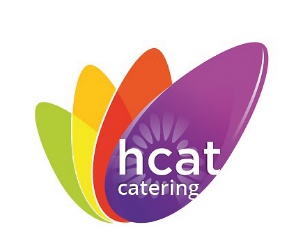                                             		Week 2 *Fresh bread (2,4,7,13), water, milk (7) are available dailyAllergens**Key – Bread (2,12,13), wraps (2), bread rolls (2,12), cheese (7), egg (4), tuna (5), margarine (7), mayo (4,7,9), coleslaw (4,9)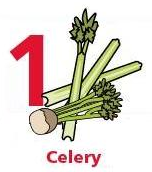 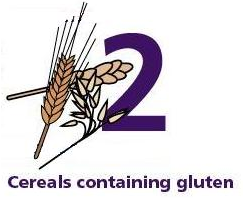 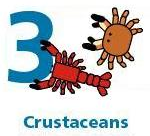 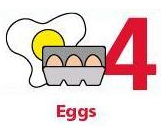 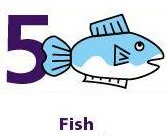 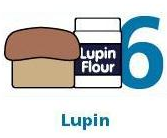 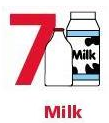 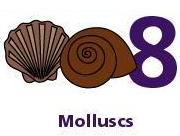 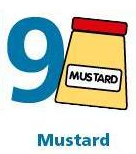 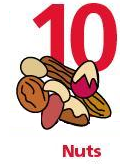 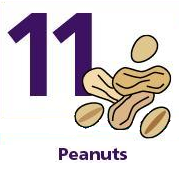 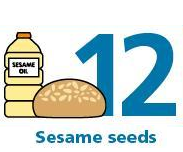 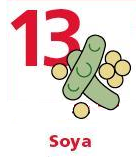 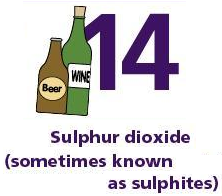 MONDAYTUESDAYWEDNESDAYTHURSDAYFRIDAYOPTION 1Beef burger in a bun served with potato waffles and seasonal vegetablesAllergens – 1,2,4,7,13Chicken wrap with lettuce & mayo served with rainbow pasta and seasonal vegetablesAllergens – 2,4,7,9Pasta bolognaise served with garlic dough balls and seasonal vegetablesAllergens – 1,2,4,7Sausages served with mashed potato, Yorkshire pudding and seasonal vegetablesAllergens – 1,2,4,7,13Battered fish served with chips: beans, peas or mushy peas, bread and butterAllergens – 2,5,9OPTION 2 Veggie burger served with potato waffles and seasonal vegetables (v)Allergens – 1,2,4,7,13Cheese & tomato flan served with rainbow pasta and seasonal vegetables (v)Allergens – 2,4,7,9,14Tomato pasta served with garlic dough balls and seasonal vegetables (v)Allergens – 2,4,7Vegetarian sausages served with mashed potato, Yorkshire pudding and seasonal vegetables (v)Allergens – 1,2,4,7,13 Vegetable fingers served with chips: beans, peas or mushy peas bread and butter (v)Allergens – 2,7,12,13OPTION 3Jacket potato with a choice of fillings Sandwich (see key**)Salad barAllergens – 2,4,5,7,9Jacket potato with a choice of fillings Sandwich (see key**)Salad barAllergens – 2,4,5,7,9Jacket potato with a choice of fillings Sandwich (see key**)Salad barAllergens – 2,4,5,7,9Jacket potato with a choice of fillings Sandwich (see key**)Salad barAllergens – 2,4,5,7,9Jacket potato with a choice of fillings Sandwich (see key**)Salad barAllergens – 2,4,5,7,9DESSERTChocolate crunch served with pink custardFruit, jelly, yoghurt, cheese and crackersAllergens – 2,4,7,13,14 Iced spongeFruit, jelly, yoghurt, cheese and crackersAllergens – 2,4,7,13,14Butterfly bunsFruit, jelly, yoghurt, cheese and crackersAllergens – 2,4,7,13,14Carrot cakeFruit, jelly, yoghurt, cheese and crackersAllergens – 2,4,7,13,14Cooks delightsFruit, jelly, yoghurt, cheese and crackersAllergens – 2,4,7,13,14